Podłączyć nośnik USB do komputera i zainicjalizować go w programie.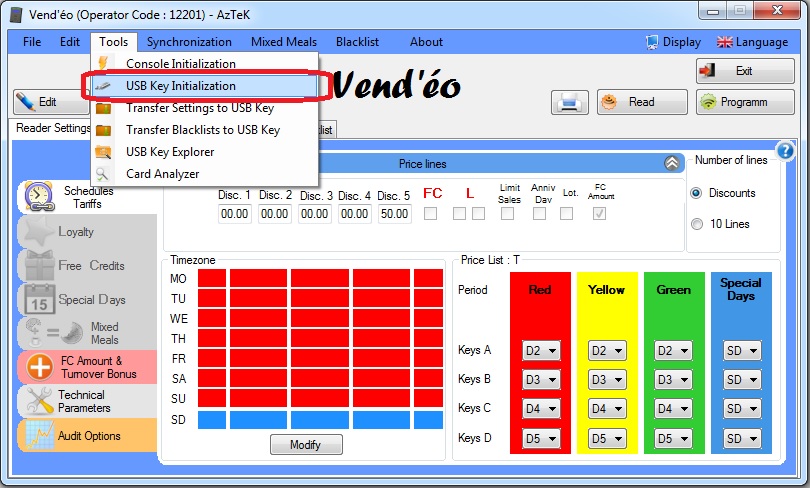 W oknie wybierz nośnik i zatwierdź przyciskiem.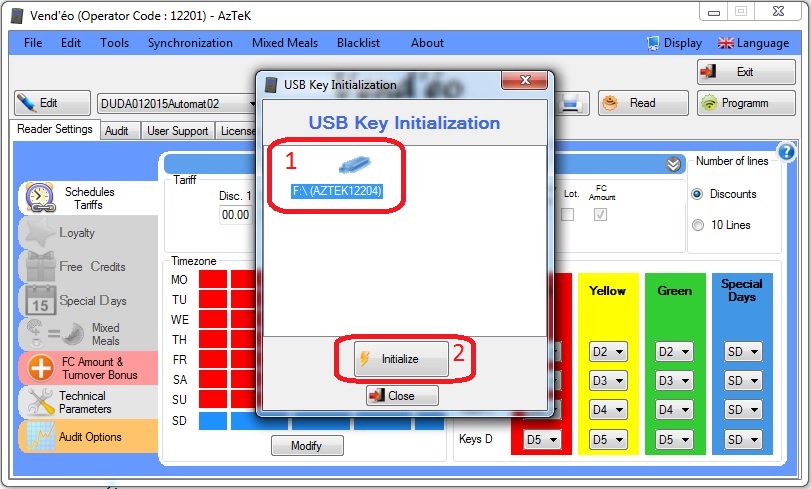 Następnie kliknij przycisk ‘Edit’.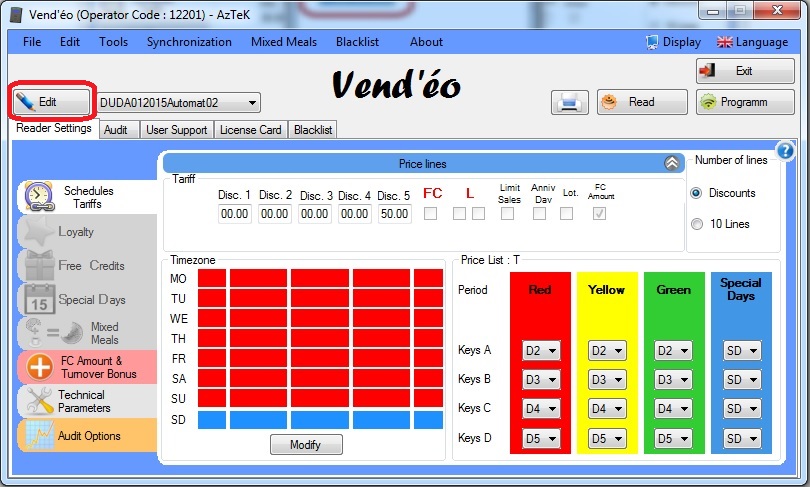 W nowo otworzonym oknie kliknij ‘Modify’.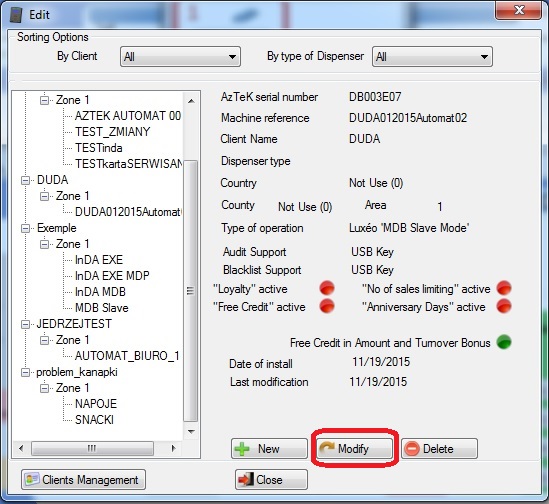 Zaznacz w wierszu ‘Audit Support’ opcję ‘USB key’ i zatwierdź przyciskiem ‘Validate’.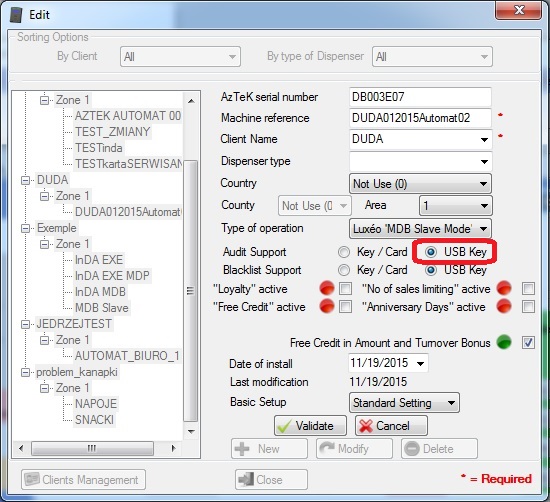 Ostatecznie zaprogramuj nośnik ‘Configuration’, a następnie czytnik.Audyt odbywa się poprzez podpięcia nośnika USB do czytnika, a następnie przyłożenie żółtej karty ‘Audit’.